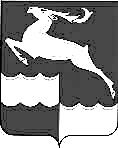 АДМИНИСТРАЦИЯ КЕЖЕМСКОГО РАЙОНАКРАСНОЯРСКОГО КРАЯПОСТАНОВЛЕНИЕ30.05.2022                                             № 386-п                                          г. КодинскО внесении изменений в постановление Администрации Кежемского района           от 15.10.2013 № 1207-п «Об утверждении муниципальной программы «Содействие занятости населения Кежемского района»В соответствии с постановлением Администрации Кежемского района от 11.09.2013 № 1059-п «Об утверждении Порядка принятия решений о разработке муниципальных программ Кежемского района, их формировании и реализации», руководствуясь ст.ст. 17, 18, 20, 32 Устава Кежемского района ПОСТАНОВЛЯЮ:1. Внести в постановление Администрации Кежемского района от 15.10.2013 № 1207-п «Об утверждении муниципальной программы «Содействие занятости населения Кежемского района» (в редакции постановлений Администрации Кежемского района от 17.07.2014 № 770-п, от 20.03.2015 № 253-п, от 17.06.2015 № 572-п, от 13.08.2015 № 765-п, от 22.09.2015 № 876-п, от 25.01.2016 № 43-п, от 17.05.2016 № 422-п, от 26.04.2017 № 343-п, от 05.05.2017 № 384-п, от 29.12.2017 № 1103-п, от 22.08.2018 № 587-п, от 06.06.2019 № 419-п, от 30.04.2020 № 264-п, от 17.11.2020 № 716-п, от 25.05.2021 № 348-п, от 28.03.2022 № 183-п) следующие изменения:1. 1. В приложении к постановлению:1.1.1. В разделе 1 «Паспорт Программы»:- в строке «Информация по ресурсному обеспечению Программы»: цифры «6295,927» заменить цифрами «6223,740»;слова «в 2022 году - 656,626 тыс. руб.» заменить словами «в 2022 году – 584,439 тыс. руб.».1.2. В приложении № 2 к муниципальной программе «Содействие занятости населения Кежемского района»: - в графе 2022 год цифры «656,626» заменить цифрами «584,439»;- в графе Итого на 2022-2024 годы цифры «1 969,878» заменить цифрами «1897,691».1.3. В приложении № 3 к муниципальной программе «Содействие занятости населения Кежемского района»:- в графе 2022 год цифры «656,626» заменить цифрами «584,439»;- в графе Итого на период цифры «1 969,878» заменить цифрами «1897,691».2. Контроль за исполнением постановления возложить на заместителя Главы Кежемского района по экономике и финансам С.А.Фраиндт.3. Постановление вступает в силу со дня, следующего за днем его официального опубликования в газете «Кежемский Вестник». Исполняющий полномочияГлавы района                                                                                           А.М. Игнатьев